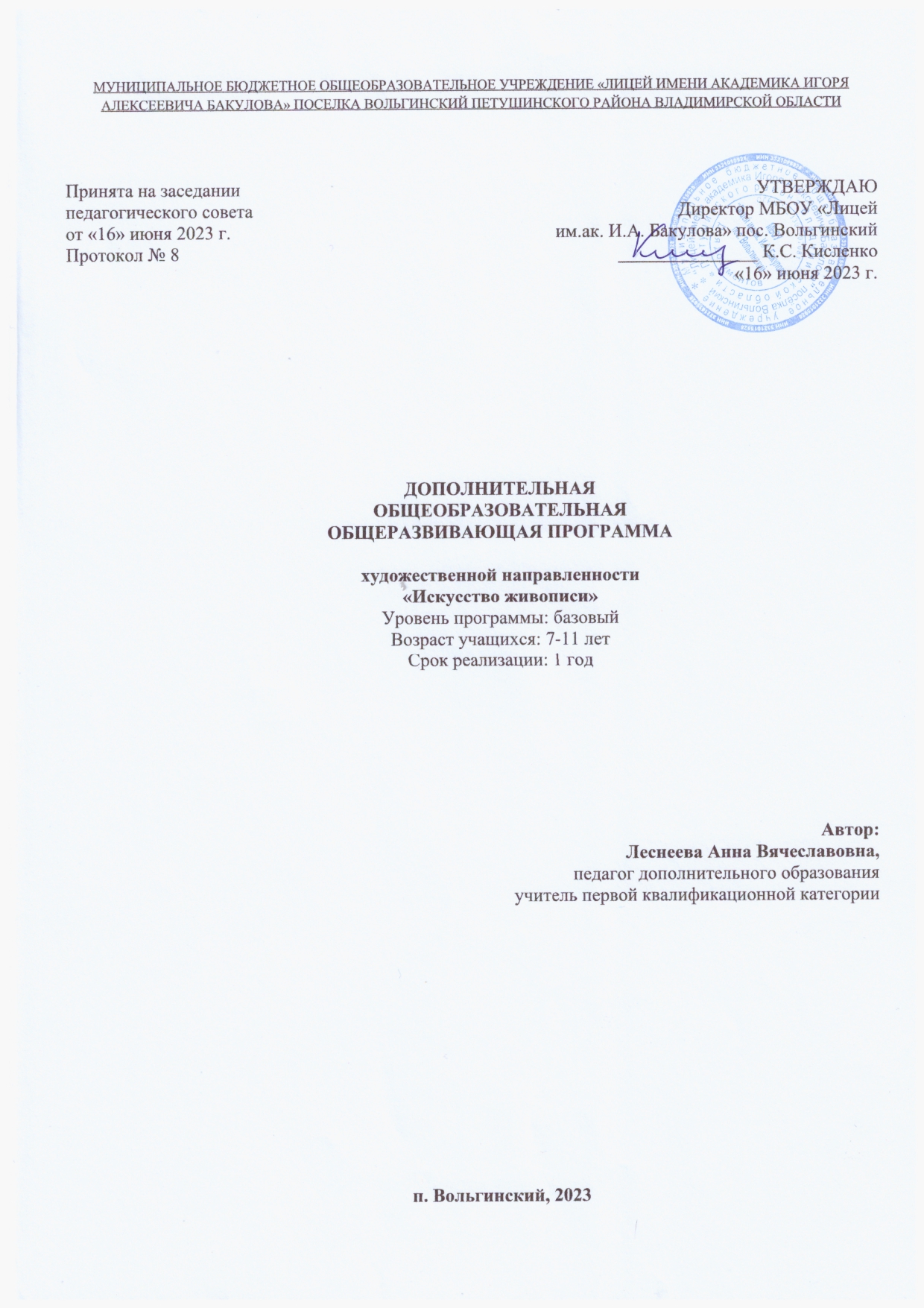 Нормативно-правовые документы, регламентирующие разработку и реализацию общеобразовательных общеразвивающих программ дополнительного образования: Федеральный закон от  29.12.2012 № 273-ФЗ  (ред. от 08.12.2020)  «Об образовании в Российской Федерации» (с изм. и доп., вступ. в силу с 01.01.2021)Распоряжение Правительства Российской Федерации от 29 мая 2015 г. N 996-р «Стратегия развития воспитания в Российской Федерации на период до 2025 года»Приказ Министерства просвещения Российской Федерации от 27 июля 2022 г. № 629 «Об     утверждении Порядка организации и осуществления образовательной деятельности по дополнительным	 общеобразовательным программам»Приказ Министерства просвещения Российской Федерации от 03.09.2019 № 467 «Об утверждении Целевой модели развития региональных систем дополнительного образования детей»;Постановление Главного государственного санитарного врача Российской Федерации от 28.09.2020 № 28 «Об утверждении санитарных правил СП 2.4. 3648-20 «Санитарно-эпидемиологические требования  к организациям воспитания и обучения, отдыха и оздоровления детей и молодежи» Концепция развития дополнительного образования детей до 2030 года (Распоряжение Правительства РФ от 31 марта 2022 года № 06-1172) Концепция духовно-нравственного развития и воспитания личности гражданина России (ФГОСООО)Примерные требования к программам дополнительного образования детей в приложении к письму Департамента молодежной политики, воспитания и социальной поддержки детей Минобрнауки России от 11.12.2006 г. № 06-1844Письмо Министерства образования и науки РФ N 09- 3242 от 18 ноября 2015 г. «Методические рекомендации по проектированию дополнительных общеразвивающих программ (включая разноуровневые программы)» Положение о дополнительной общеобразовательной общеразвивающей программе педагога ОО                                  Раздел 1. Комплекс основных характеристик программы1. 1. Пояснительная записка1. 1.1. Направленность программы – художественная1.1.2. Актуальность программы     Актуальность программы  обусловлена интересом детей к творческой деятельности, что является основой для направление активности обучающихся на эстетическое освоение мира посредством искусства. Занятия рисованием положительно влияют на эмоциональное, психологическое состояние ребёнка, помогают справиться с плохим настроением, улучшить самочувствие, развивают пространственное мышление, художественный вкус, творческие способности. 1.1.3. Значимость (обоснование актуальности программы) для конкретного региона, муниципалитета.            Вольгинский лицей является современным учреждением с обновленной и открытой образовательной средой. В таком пространстве предоставлено место для развития способностей каждого обучающегося, в том числе и через изобразительное искусство, посредством которого в условиях образовательной программы реализуется предметно – практическая деятельность, по своему направлению способная воздействовать на развитие интеллекта и креативности ребенка.             Художественная направленность ориентирована на: –	Развитие творческих способностей воспитанников. –	Формирование и развитие «гибких» навыков обучающихся;–	Обеспечение эмоциональной разгрузки.
1.1.4 Отличительная особенность программы        Особенность программы в том, что она дает возможность обучающимся познакомиться с практической работой радиоведущего и журналиста. Обучение строится на основе творчества – сотворчества знаний и умений.1.1.5. Новизна программы Новизной данной программы является включение в программу метода правополушарного рисования. Разнообразие материалов и техник будят творческую инициативу, развивают фантазию и воображение обучающихся. При выполнении же нестандартных работ с использованием различных материалов, обучающиеся начинают с увлечением заниматься рисованием, стремятся выполнять свои работы на высоком уровне, творчески подходить к выполнению задачи. В результате повышается мотивация обучающихся, качество знаний, развивается познавательный интерес к искусству, учащиеся становятся более активными.1.1.6. Адресат программы:          Возраст обучающихся по данной программе: 7-11 лет. К обучению по программе допускаются дети без предварительного отбора. Образовательный процесс выстраивается с учетом психофизических и возрастных особенностей детей в группе.    Режим занятий – один час в неделю, продолжительность занятия – 45 минут при наполняемости 15 обучающихся в группе.1.1.7. Сроки реализации программы.           Программа рассчитана на 40 часов в 1 год обучения: 1 час /1 неделя. 1.1.8. Уровень программы           Уровень программы - базовый1.1.9. Особенности организации образовательного процесса:         Особенность программы заключается в организации учебного процесса, который включает в себя не только занятия с педагогом в классе, но и рисование в ходе экскурсий на свежем воздухе или в зонированном пространстве лицея.1.1.10. Форма обучения и режим занятий           Очная. Формы работы по программе определяются ее содержанием: групповые, коллективные, фронтальные; могут предусматривать самостоятельную работу.1.1.11 Педагогическая целесообразность программы .Основа метода правополушарного рисования заключается в активации правого полушария в режим творчества. Слаженная деятельность обоих полушарий обеспечивает эффективную работу мозга. Применение методов по правополушарному рисованию не только раскрывает творческий потенциал ребенка, а еще оказывает помощь в усвоении материала. Во время выполнения упражнений по правополушарному рисованию происходит изменение восприятия мира, развиваются способности к визуализации. Формируется отношение к жизни как к творчеству и развивается интуитивное мышление.        1.2.Цель и задачи  программы :Цель: развитие интереса к самостоятельной изобразительно-творческой деятельности, формированиехудожественного восприятия, образных представлений, воображения посредством правополушарного рисования.Задачи программы:Обучающие: освоить основные навыки правополушарного рисования: восприятие краев предмета, пространства, света и тени, целостного образа, соотношения предметов и их частей;познакомиться с нетрадиционными техниками рисования;знать основные художественные материалы, их свойства, технику применения;классифицировать основные и дополнительные цвета.Развивающие: развивать творческий потенциал и самовыражение;развивать образное и декоративное мышление;тренировать зрительную память и наблюдательность;формировать художественный вкус, пространственное мышление.Воспитательные:активизировать творческие способности и мышление;стимулировать детей к дальнейшему самообразованию и самосовершенствованию;формировать навык совместной деятельности и умение работать в команде.   1.3 Содержание программы1.3.1 Учебный  план                                                1.3.2 Содержание   программы. Технология цвета (Всего: 11 часов, теория: 2 часа, практика: 9 часов)Теория. Определение уже имеющихся навыков и способностей к ИЗО. Рассказ об инструментах, красках, материалах, которые будут применяться на занятиях. Техника безопасности на занятиях. Знакомство с видами краски, цветовыми гаммами, основами цветоведения, влиянии цвета на передачу настроения в картине.Практика: Наносение краски на холст, смешивание краски разными способами. Получение опытным путем разных оттенков цветов при смешивании, работа с палитрой. Выполнение творческих работ на темы: «Осенний лес», «Урожай», «Первый снег». Форма контроля: Беседа. Наблюдение за созданием картин, анализ готовых работ.2. Нетрадиционное рисование (Всего: 9 часов, теория: 3 часа, практика: 6 часов). Теория: Изучение и знакомство с нетрадиционными техниками рисования: оттиски, рисование необычнми предметами. Знакомство с понятием пейзаж, русскими художниками-пейзажистами, рассматривание картин. Практика: Выполнение творческих работ с применением различных техник нетрадиционного рисования: «Оттиски рябины». «На северном полюсе», монотипия «Птицы», пейзажи: «Зимний лес», «Деревья в снегу», «Белый медведь». Освоение приемов монотипии, набрызгивания, тиснения, штампов.Форма контроля: Беседа. Наблюдение за созданием картин, анализ готовых работ.3. Рисование графическими материалами (Всего: 7 часов, теория: 1 час, практика: 6 часов). Теория: Знакомство с графикой, как одним из видов изобразительного искусства. Изучение видов графики, выразительных средст. Отличие графики от живописи.Практика: Обучение выразительности линии, штриха, пятна (иногда цветового). Выполнение упражнений и заданий с различными графическими материалами. Графика в рисунке. Сочетание цвета в графике. Выполнение практических работ: «Пущистик», «Дом». «Пингвины на льдине», «Хитрый лис», «Цветы», «Рыжий кот». Форма контроля: Беседа. Наблюдение за созданием картин, анализ готовых работ.4. Фантазийное рисование (Всего: 9 часа, теория: 2 часа, практика: 7 часов).Теория: Знакомство с различными направлениями живописи: абстракцией, символизмом. Беседа о разнообразии стилей и направлений в изобразительном искусстве. Знакомство с мировыми художниками изученных направлений. Практика: рисование картин в стиле абстракция («Пейзаж другой планеты»), символизма («Горы», «Свободная тема»), использование техники кляксография («Цветочная поляна», «Море»). Форма контроля: Беседа. Наблюдение за созданием картин, анализ готовых работ.5. Подготовка к выставке работ (Всего: 4 часа, теория: 2 часа, практика: 2 часа).Теория: знакомство с понятием выставка, занятие-экскурсия на поселковую/районную выставку с целью формирования предстваления об этом событии. Беседа с профессиональным художником. Практика: подготовка и организация мобильной выставки, проведение выставки, рефлексия. Форма контроля: Беседа. Наблюдение за созданием картин, анализ готовых работ.                                                     1.4  Планируемые результаты.  Обучающие:освоение основных навыков правополушарного рисования: восприятие краев предмета, пространства, света и тени, целостного образа, соотношения предметов и их частей;знакомство и работа с нетрадиционными техниками рисования;изучение основных художественных материалов, их свойств, техники применения;Способность квалифицировать основные и дополнительные цвета.Развивающие: развитие творческого потенциала и самовыражения;развитие образного и декоративного мышления;развитие зрительной памяти и наблюдательности;формирование художественного вкуса, пространственного мышления.Воспитательные:активизация творческих способностей и мышления;стимулирование детей к дальнейшему самообразованию и самосовершенствованию;формирование навыка совместной деятельности и умения работать в команде.   Раздел № 2 Комплекс организационно-педагогических условий 2.1. Календарный учебный график.                                       2.2. Условия реализации программы:2.2.1. Материально – техническое обеспечение программыДля реализации программы используются следующие дидактические материалы:- репродукции картин;· видеофильмы и видеоролики об изобразительном искусстве;· презентации к занятиям;· подборка печатных и электронных изданий.Перечень материально-технического обеспечения.Помещение:- отвечающее нормам СанПин:а) освещенность естественным и искусственным светом (е.п. слева, и.с. выполняется потолочными светильниками, равномерно размещенными по потолку рядами);б) хорошо проветриваемое;в) площадью 50,5 кв.м.г) поверхность пола ровная, нескользкая;д) мебель для организации рабочих мест обучающихся включает двухместные ученические столы.Приборы и оборудование:а) персональный ноутбук;б) лазерный цветной принтер Canon;в) проектор. Материалы:- бумага формата А4, А3 и А2, ватман, для акварели;- кисти разных размеров (№1, №3,№6,№9);- палитра;- гуашь, акварель;- цветные и простые карандаши;- ластик;- штампики, зубочистки, трубочки для коктейля;- фартуки, футболки, салфетки для рук.2.2.2. Информационное обеспечение.Третьяковская галерея — главный музей национального искусства России (tretyakovgallery.ru)Музеи мира онлайн (gallerix.ru)2.2.3. Кадровое обеспечение.Реализация программы осуществляется педагогом дополнительного образования, учителем первой категории Леснеевой Анной Вячеславовной. Привлекается к обучению педагоги ДШИ поселка Вольгинский. 2.3. Формы аттестации.Входной контроль (входная диагностика) – собеседование.Промежуточная аттестация – анализ завершенных работ по темам (Приложение 1).Итоговая аттестация – итоговый тест (Приложение 2) и анализ законченной работы для заключительной выставки (Приложение 3).2.4. Оценочные материалы.Результативным фактором в оценочной работе обучения является «Портфолио юного художника», куда прикрепляются документы по итогам участия в событиях, конкурсах, открытых дверях лицея; и аналогичные материалы на внешкольном уровне: участие в муниципальных, областных, всероссийских конкурсах и событиях. (Приложение 4)2.5. Методические материалы.Словесные: лекции поизобразительному искусству. Наглядные: демонстрация видеоматериалов, просмотр биографических фильмов и видеороликов, экскурсия на выставку.Практические: создание и проведение выставки созданных работ.Методы, приемы и формы обучения:репродуктивные: организуются задания на тренировку навыков, упражнения на повторение;иллюстративные – объяснение сопровождается демонстрацией наглядного материала;проблемные – педагог ставит проблему и вместе с детьми ищет пути ее решения;словесные – (рассказ, беседы) – на таких занятиях излагается теоретический материал о художественных приемах, техниках и направлениях, о материалах и технических средствах, применяемых в данном виде творчества;практические - организация рабочего места, приобретение и отработка навыков и приемов работы с материалами и инструментами.Методическое обеспечение программы включает в себя следующие педагогические технологии: технология личностно – ориентированного обучения и воспитания, индивидуальная и групповая технология, технология творческой деятельности, игровая технология, информационная технология.2.6. Список литературы.2.6.1. Материалы для обучающихся. Мурзина Анна. Школа рисования для детей. Простой понятный самоучитель.- М.: АСТ, 2017.-224 с.Привалова Е.С. Большая книга: рисуем всё. / под ред. Тумановская М.П.- М.: Малыш, 2019.-160 с.http://paintmaster.ru Как научиться рисовать.https://www.youtube.com/watch?v=phrLvGHLI1A Рисуем рябину.2.6.2. Материалы для педагогов.Федеральный закон от 29.12.2012 № 273-ФЗ (ред. от 08.12.2020) «Об образовании в Российской Федерации» (с изм. и доп., вступ. в силу с 01.01.2021) [Электронный ресурс] // Консультант http://www.consultant.ru/document/cons_doc_LAW_140174/Распоряжение Правительства Российской Федерации от 24.04.2015 № 729-р «Концепция развития дополнительного образования детей» [Электронный ресурс] // Консультант http://www.consultant.ru/document/cons_doc_LAW_168200/Васильева И.И., Иванова О.Л. Как понять детский рисунок и развить творческие способности ребенка.- М.: Речь, 2010 -92с.Мурзина Анна. Школа рисования для детей. Простой понятный самоучитель.- М.: АСТ, 2017.-224 с.Никитина А.В. Нетрадиционные техники рисования в ДОУ. Пособие для воспитателей и родителей». – СПБ.: КАРО, 2007.-112 с.Привалова Е.С. Большая книга: рисуем всё. / под ред. Тумановская М.П.- М.: Малыш, 2019.-160 с.Утробина К.К. Увлекательное рисование методом «Тычка» с детьми 5 – 7 лет. – М.: ГНОМ, 2012.-118с.  Приложение 1.Таблица для анализа завершенных работ по темам: Высокий уровень освоения изучаемого материала: от 7 до 9 балловСредний уровень освоения изучаемого материала: от 4 до 6 балловНизкий уровень освоения изучаемого материала: от 0 до 3 балловПриложение 2Итоговый тест: «Правополучшарное рисование»: Закончи предложение. Небольшая тонкая и лѐгкая пластинка четырѐхугольной или овальной формы, на которой художник смешивает краски в процессе работы – это …А. стек;Б. паспарту;В. палитра;Г. ватман.2. Что такое пейзаж? А. изображение человекаБ. изображение природыВ. чертеж домаГ. изображение посуды 3. Кто нарисовал картинку «Мишки в лесу»? А. И.И. ШишкинБ. В.М. ВаснецовВ. И.Е. РепинГ. Неизвестный художник4.  Три основных цвета в живописи – это: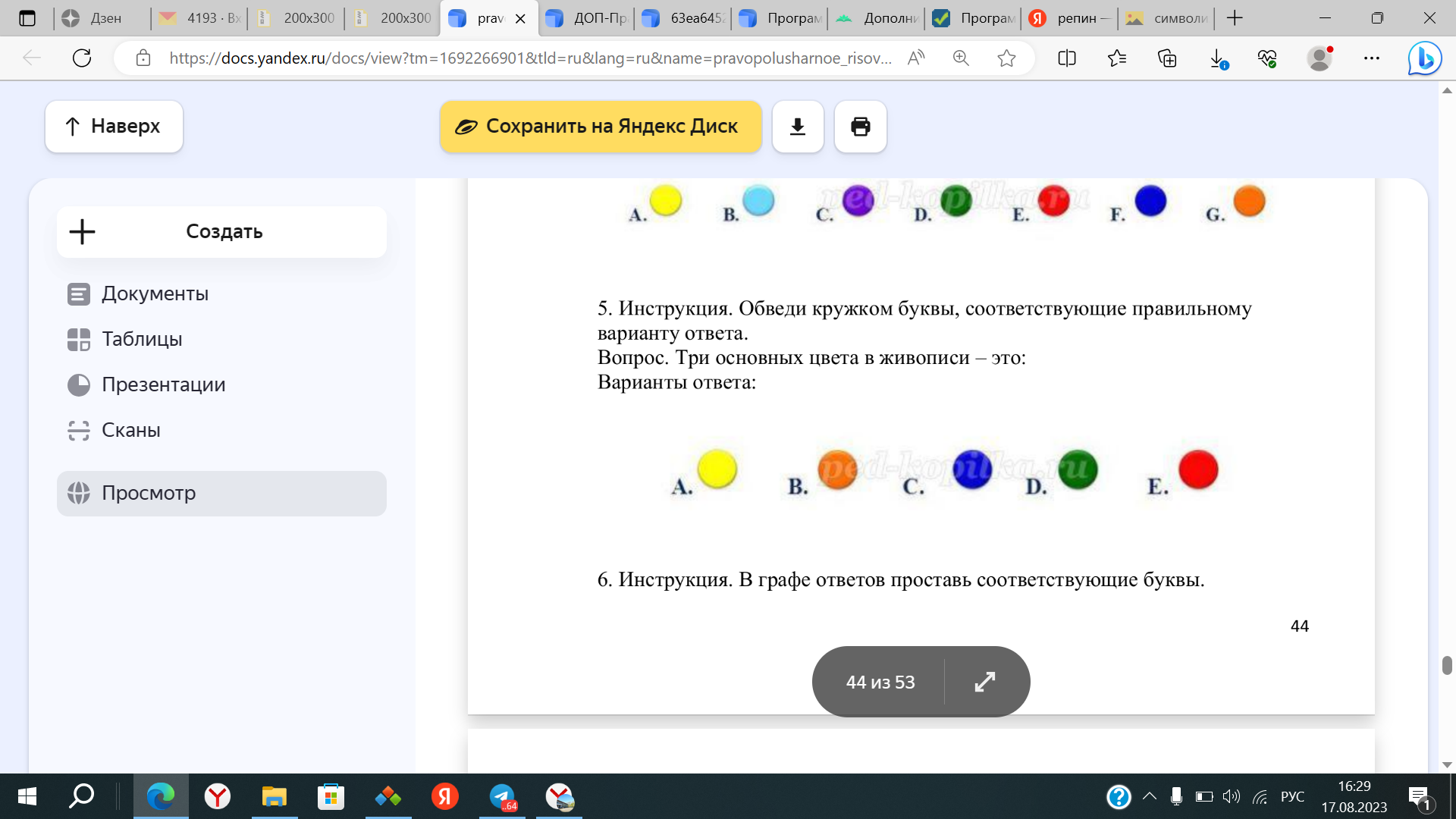 А, С, Е. Результаты: 4 б. – отличный уровень усвоения теоретического материала. 2-3б. – средний уровень усвоения теоретического материала. 0-1б. – низкий уровень усвоения теоретического материала. Приложение 3Таблица для анализа итоговой работы: Высокий уровень освоения программного материала: от 7 до 9 балловСредний уровень освоения программного материала: от 4 до 6 балловНизкий уровень освоения программного материала: от 0 до 3 балловПриложение 4Оценка портфолио обучающегося: № п/п№ п/пНазвание разделаКоличество часовФормы аттестации/контроляВсего часовФорма контроля ВсегоТеорияПрактикаТехнология цвета112911Вводное занятие.110Беседа22Создание фона картин различными приемами413Беседа. Наблюдение за созданием картин, анализ готовых работ33Практическая работа по созданию тематических картин606Наблюдение за созданием картин, анализ готовых работ2. Нетрадиционное рисование93644Оттиски на листе514Беседа.Беседа. Наблюдение за созданием картин, анализ готовых работ.55Рисование предметами422Беседа. Наблюдение за созданием картин, анализ готовых работ.3. Рисование графическими материалами3. Рисование графическими материалами7166Простые карандашиПростые карандаши312Беседа. Наблюдение за созданием картин, анализ готовых работ.7Цветные карандашиЦветные карандаши202Беседа. Наблюдение за созданием картин, анализ готовых работ.8Масляная пастельМасляная пастель202Беседа. Наблюдение за созданием картин, анализ готовых работ.4. Фантазийное рисование4. Фантазийное рисование9279АбстракцияАбстракция312Беседа. Наблюдение за созданием картин, анализ готовых работ.10СимволизмСимволизм413Беседа. Наблюдение за созданием картин, анализ готовых работ.11КляксографияКляксография202Беседа. Наблюдение за созданием картин, анализ готовых работ.5. Выставка работ5. Выставка работ42212Подготовка к выставке работПодготовка к выставке работ211Беседа. Наблюдение за созданием картин, анализ готовых работ.13Мобильная выставка работМобильная выставка работ101Беседа. Наблюдение за созданием картин, анализ готовых работ.14Беседа с художникомБеседа с художником110Беседа. Наблюдение за созданием картин, анализ готовых работ.ИтогоИтого401030№ п/пМесяцЧислоВремя проведения занятияФорма занятияКоличество часовТема занятияМесто проведенияФорма контроля1.Сентябрь04.0915.00-15:40Лекция1Вводное занятиеКаб. 106Беседа2Сентябрь11.0915.00-15:40Лекция1Зачем картинам нужен фон? Каб. 106Беседа3Сентябрь18.0915.00-15:40Практикум1Горизонтальная техника накладывания красокКаб. 106Наблюдение за созданием картин4Сентябрь25.0915.00-15:40Практикум1Веритикальная техника накладывания красокКаб. 106Наблюдение за созданием картин5Октябрь02.1015.00-15:40Практикум1Техника накладывания красок по спиралиКаб. 106Наблюдение за созданием картин6Октябрь09.1015.00-15:40Практикум1Рисунок на тему: «Осенний лес»Территория около лицеяНаблюдение за созданием картин7Октябрь16.1015.00-15:40Практикум1Рисунок на тему: «Осенний лес»Каб. 106Анализ готовых работ8Октябрь23.1015.00-15:40Практикум1Рисунок на тему: «Урожай»Каб. 106Наблюдение за созданием картин9Октябрь30.1015.00-15:40Практикум1Рисунок на тему: «Урожай»Каб. 106Наблюдение за созданием картин10Ноябрь13.1115.00-15:40Практикум1Рисунок на тему: «В предчуствии зимы»Каб. 106Наблюдение за созданием картин11Ноябрь20.1115.00-15:40Практикум1Рисунок на тему: «В предчуствии зимы»Каб. 106Наблюдение за созданием картин12Ноябрь27.1115.00-15:40Презентация1Техника рисования: оттиски на листеРекреация 1 этажаБеседа13Декабрь04.1215.00-15:40Практикум1Оттиски рябиныКаб. 106Наблюдение за созданием картин14Декабрь11.1215.00-15:40Практикум1Оттиски сухих листьевКаб. 106Наблюдение за созданием картин15Декабрь18.1215.00-15:40Практикум1Оттиск мятой бумагой. «На северном полюсе»Каб. 106Наблюдение за созданием картин16Декабрь25.1215.00-15:40Практикум1Монотипия «Птицы»Рекреация 1 этажаАнализ готовых картин17Январь08.0115.00-15:40Презентация1Что такое пейзаж? Читальный залБеседа18Январь15.0115.00-15:40Практикум1Рисование губкой. «Зимний пейзаж»Каб. 106Наблюдение за созданием картин19Январь22.0115.00-15:40Практикум1Пейзаж «Деревья в снегу»Каб. 106Наблюдение за созданием картин20Январь29.0115.00-15:40Практикум1Рисование ватными палочками. «Белый медведь»Каб. 106Наблюдение за созданием картин21Февраль05.0215.00-15:40Лекция1Знакомство с графическими материаламиКаб. 106Беседа22Февраль12.0215.00-15:40Практикум1Рисуем простыми карандашами: «Пушистик»Каб. 106Наблюдение за созданием картин23Февраль19.0215.00-15:40Практикум1«Дом»Каб. 106Наблюдение за созданием картин24Февраль26.0215.00-15:40Практикум1Рисуем цветными карандашами: «Пингвины на льдине»Каб. 106БеседаНаблюдение за созданием картин25Март04.0315.00-15:40Практикум1Рисунок: «Хитрый лис»Каб. 106Анализ готовых работ26Март11.0315.00-15:40Практикум1Масляная пастель: «Цветы»Каб. 106Наблюдение за созданием картин27Март18.0315.00-15:40Практикум1Масляная пастель: «Рыжий кот»Каб. 106Наблюдение за созданием картин28Март25.0315.00-15:40Презентация1Стиль - абстрацияРекраеция 3 этажаБеседа29Апрель01.0415.00-15:40Практикум1Рисунок: «Пейзаж другой планеты»Каб. 106Наблюдение за созданием картин30Апрель08.0415.00-15:40Практикум1Рисунок: «Пейзаж другой планеты»Каб. 106Анализ готовых работ31Апрель15.0415.00-15:40Лекция1Стиль - символизмКаб. 106Беседа32Апрель22.0415.00-15:40Практикум1Рисунок: «Горы» Каб. 106Наблюдение за созданием картин33Май06.0515.00-15:40Практикум1Рисунок: «Горы» Каб. 106Наблюдение за созданием картин34Май13.0515.00-15:40Практикум1Рисуем на свободную темуТерритория возле лицеяНаблюдение за созданием картин35Май20.0515.00-15:40Практикум1Кляксография: «Цветочная поляна» Каб. 106Наблюдение за созданием картин36Май27.0515.00-15:40Практикум1Кляксография: «Море» Каб. 106Наблюдение за созданием картин37Июнь03.0615.00-15:40Экскусрия1Урок-экскурсия: «На выставку»-Наблюдените38Июнь10.0615.00-15:40Практикум1Подготовка к выставкеКаб. 106Наблюдение, беседа39Июнь17.0615.00-15:40Презентация1Мобильная выставкаРекреация 1 этажаБеседа40Июнь24.0615.00-15:40Встреча1Разговор с настоящим художникомКаб. 106НаблюдениеФИО обучающегосяТема занятияУровень владенияспециальнойтерминологией:где  (3 б - Знает специальнуютерминологию, осмысленно и правильно еѐ использует; 2 б - Знает специальнуютерминологию, но редко использует еѐ при общении; 1 б - Специальную терминологию знает частично)Уровень практическихумений и навыков,предусмотренныхпрограммой: где (3б - Владеет навыками правополушарного рисования, рисует пособственному замыслу2б -Владеет основныминавыками правополушарногорисования нарепродуктивном уровне1 б - Не можетсамостоятельновыполнить рисунок)Уровень овладенияспециальнымоборудованием и оснащением: где (3б- четко и безопасно работает с инструментами2б - Требуется периодическоенапоминание о том, как работать с инструментами, 1б - требуется контрольпедагога при работе с инструментами)ИтогоФИО обучающегосяНазвание работыФон:где  (3 б – использует определенную технику для создания фона; 2 б – использует определнную технику для создания фона с небольшими нарушениями; 1 б - (использует определенную технику для создания фона с многочисленными ошибками или технику для создания фона не использует)Техникагде (3б – самостоятельно выбирает и использует в полной мере определенную технику (несколько техник) рисования)2б –выбирает и частично использует определенную технику рисования при создании работ)1 б – нуждается в консультации при выборе и исполнении техники работ)Аккуратность: где (3б- работа выполнена аккуратно2б –работа выполнена частично не аккуратно, 1б – работа выполнена не аккуратно)Итого№ п/пПозицияБаллы за позициюБаллы1Создание картин для итоговой выставки2б за каждую картину2Участие и/или победа в художественных муниципальных, областных, всероссийских конкурсах 3б – участие в муниципальном конкурсе4б – призер муниципального конкурса5б – победитель муниципального конкурса5б – участие в областном конкурсе6б – призер областного конкурса8б – победитель областного конкурса6б – участник всероссийского конкурса9б – призер всероссийского конкурса 15б – победитель всероссийского конкурса3Участие в тематических событиях (выставки, акции и пр.)2 – за каждое событие школьного уровня4- за кадое событие муниципального уровня6 – за каждое событие областного уровня8 – за каждое событие всероссийского уровняИтого